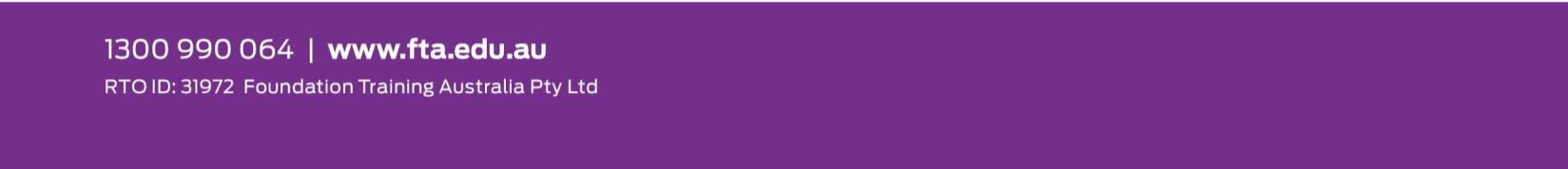 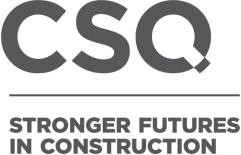 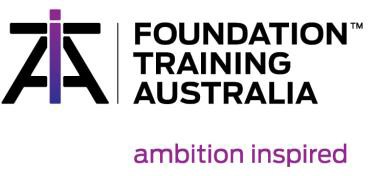 CSQ Funded CoursesCSQ supports the Queensland Building and Construction industry by providing funds for training and skills development. Foundation Training Australia (FTA) is a funded provider delivering training and assessment services for employers and workers to assist skills development and trade recognition.For information on funding per qualification and contract, please refer below. *Higher Qualifications Building Program 22/24*Foundation Training Australia, is able to deliver these qualifications, funded by Construction Skills Queensland in the following regions:Sunshine Coast; Wide Bay; Greater Brisbane; Mackay Whitsundays; North West; Darling Downs – Toowoomba; Central; Far North; Gold Coast; Northern; and South  WestTo check your eligibility, please contact the team on 1300 990 064 or visit www.fta.edu.au.*Eligibility criteria and student contribution fees apply.Higher Qualifications Civil Program 22/24*Foundation Training Australia, is able to deliver these qualifications, funded by Construction Skills Queensland in the following regions:Sunshine Coast; Wide Bay; Greater Brisbane; Mackay Whitsundays; North West. Darling Downs - Toowoomba; Central; Far North; Gold Coast; Northern; and SouthwestTo check your eligibility, please contact the team on 1300 990 064 or visit www.fta.edu.au.*Eligibility criteria and student contribution fees apply.Skills Assessment & Gap Training Civil 22/24*Foundation Training Australia, is able to deliver these qualifications, funded by Construction Skills Queensland in the following regions:Central; Darling Downs – Toowoomba; Gold Coast; Greater Brisbane; Mackay; WhitsundaysSunshine Coast; Wide Bay; Northwest; Far North; NorthernTo check your eligibility, please contact the team on 1300 990 064 or visit www.fta.edu.au.*Eligibility criteria and student contribution fees apply.Skills Assessment & Gap Training Building 22/24*Foundation Training Australia, is able to deliver these qualifications, funded by Construction Skills Queensland in the following regions:CentralDarling Downs - ToowoombaGold CoastGreater BrisbaneMackayWhitsundaysSunshine CoastWide BayNorthwestFar NorthNorthern To check your eligibility, please contact the team on 1300 990 064 or visit www.fta.edu.au*Eligibility criteria and student contribution fees apply.Course CodeQualificationMaximum CSQ Funded Amount#BSB40320Certificate IV in Entrepreneurship and New Business$ 3,193.00BSB41419Certificate IV in Work Health and Safety$ 2,700.00CPC40120Certificate IV in Building and Construction$ 5,670.00CPC50220Diploma of Building and Construction (Building)$10,342.00CPC60220Advanced Diploma of Building and Construction (Management)$ 4,465.00QLDLSCSQ01Queensland Builder - Low Rise Site Supervisor$ 2,984.20Course CodeQualificationMaximum CSQ Funded Amount#RII40720Certificate IV in Civil Construction Supervision$4,388.00RII50420Diploma of Civil Construction$6,750.00RII60620Advanced Diploma of Civil Construction Management$5,150.00Course CodeQualificationPrice per Unit TrainedRPL/CT CSQ Funded Amount#RII30820Certificate III in Civil Construction Plant Operations$400$1500.00RII30920Certificate III in Civil Construction$400$1500.00Course CodeQualificationPrice per Unit TrainedRPL/CT CSQ Funded Amount#AHC30916Certificate III in Landscape Construction$400$1500.00CPC30220Certificate III in Carpentry$400$1500.00CPC30320Certificate III in Concreting$400$1500.00CPC30620Certificate III in Painting and Decorating$400$1500.00CPC31320Certificate III in Wall and Floor Tiling$400$1500.00CPC31420Certificate III in Construction Waterproofing$400$1500.00